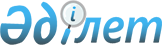 Об организации и обеспечении приписки граждан к призывным участкам в январе-марте 2012 года в Чингирлауском районе
					
			Утративший силу
			
			
		
					Решение акима Чингирлауского района Западно-Казахстанской области от 15 декабря 2011 года N 10. Зарегистрировано Департаментом юстиции Западно-Казахстанской области 26 декабря 2011 года N 7-13-145. Утратило силу решением акима Чингирлауского района Западно-Казахстанской области от 10 апреля 2012 года № 2.
      Сноска. Утратило силу решением акима Чингирлауского района Западно-Казахстанской области от 10.04.2012 № 2
      Руководствуясь Законами Республики Казахстан "О местном государственном управлении и самоуправлении в Республике Казахстан" от 23 января 2001 года, "О воинской обязанности и воинской службе" от 8 июля 2005 года РЕШИЛ:
      1. Рекомендовать государственному учреждению "Отдел по делам обороны Чингирлауского района Западно-Казахстанской области" (по согласованию) организовать и обеспечить по Чингирлаускому району в январе-марте 2012 года приписку к призывным участкам граждан мужского пола, которым в год приписки исполняется семнадцать лет.
      2. Рекомендовать государственному коммунальному казенному предприятию "Чингирлауская районная центральная больница" управления здравоохранения акимата Западно-Казахстанской области" (по согласованию) обеспечить проведение медицинского освидетельствования граждан в период приписки к призывным участкам снабжением медикаментами, инструментарием и медико-хозяйственным имуществом.
      3. Государственному учреждению "Отдел занятости и социальных программ Чингирлауского района" на срок проведения приписки в призывные участки с января по март 2012 года выделить по необходимости из числа безработных стоящих на учете технических и дополнительных работников.
      4. Финансирование вышеназванных мероприятий осуществить из средств местного бюджета.
      5. Настоящее решение вводится в действие со дня его первого официального опубликования.
      6. Контроль за выполнением настоящего решения возложить на заместителя акима района Айтмухамбетова К.
      СОГЛАСОВАНО:
Начальник государственного
учреждения "Отдел по делам
обороны Чингирлауского района
Западно-Казахстанской области"
_____________М. Шутанов
15.12.2011 г.
      Директор государственного
коммунального казенного
предприятия "Чингирлауская
районная центральная больница"
управления здравоохранения
акимата Западно-Казахстанской
области"
_____________Т. Калмен
15.12.2011 г.
					© 2012. РГП на ПХВ «Институт законодательства и правовой информации Республики Казахстан» Министерства юстиции Республики Казахстан
				
      Аким района

А. Халелов
